Aeneas verlaat Troje en gaat op Reis.	 (versie 20200807)Terwijl Troje door de Griekse belegeraars in brand werd gestoken, wist Aeneas te ontkomen. Hij droeg zijn oude vader op zijn rug en hij had zijn zoontje Julus Ascanius aan de hand. Zijn vrouw volgde hem. Maar toen hij buiten de poort kwam, was hij zijn vrouw kwijt! Ontzet keek hij om zich heen en ging naar haar op zoek in de brandende stad. Toen hij haar vond was ze dood. Plotseling hoorde hij echter de stem van zijn moeder Aphrodite, die hem zei dat hij weg moest uit Troje, maar dat zij hem zou helpen. Aeneas gehoorzaamde.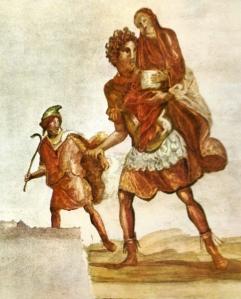 Afbeelding: Aeneas met zijn vader op de rug en zijn zoon aan de handMet een aantal mannen, vrouwen en kinderen dat eveneens ontkomen was, scheepte Aeneas zich in. Het groepje ging op zoek naar een nieuw vaderland. Na vele omzwervingen belandde het gezelschap op Kreta, waar het gastvrij ontvangen werd. Er brak echter een periode van grote droogte aan, met rampzalige gevolgen. In een droom werd aan Aeneas verkondigd dat hij verder naar het westen moest zeilen om daar, aan het onbekende deel van de Middellandse Zee een stad te stichten. De stad zou machtig worden en op een dag de Trojanen wreken door de Grieken te verslaan!Een roemrijke toekomstOpnieuw gaf Aeneas gehoor aan het bevel van de goden; hij stak in zee en voer westwaarts. Het werd een lange reis met veel avonturen en ontberingen. Velen overleefden de tocht niet, want vlak voor de Afrikaanse kust kwamen de schepen in een storm terecht en een aantal verging. Met slechts een klein restje van zijn volgelingen kwam Aeneas ergens aan land. Moedeloos zaten de schipbreukelingen bijeen en treurden over de verloren kameraden. Maar toen stond Aeneas op en sprak: ‘Vrienden, jullie hebben reeds erger beproevingen doorgemaakt. Ook aan deze ellende zal de godheid een einde maken. Laten we moed houden en ons bewaren voor tijden van voorspoed, die zeker ook weer zullen komen. Heus, er zal weer een tijd komen, waarin we het nu doorstane leed feestelijk zullen herdenken. Door alle beproevingen heen streven wij naar het land, waar de goden ons een roemrijke toekomst beloven.’ Daarop ging hij, vergezeld van een schildknaap, op verkenning uit. Ze bleken dicht bij een stad te zijn. Een jageres vertelde aan de mannen dat die stad Carthago heette en dat er de koningin Dido heerste. Ook kregen ze te horen dat ze er waarschijnlijk welkom zouden zijn.Uit de dood herrezenBemoedigd zetten de twee hun tocht voort en gingen de stad binnen, waar juist markt was. Ze schaarden zich bij een grote volksmenigte die om een verhoging stond. Op die verhoging zetelde de koningin Dido; ze gaf raad aan iedereen die erom vroeg. Aeneas was verrast door haar jeugd en haar schoonheid. Maar hij was nog meer verrast toen hij opeens een groepje mannen naar voren zag komen, waarvan de leider zich tot de koningin wendde. Dat was de stem van zijn vriend Ilioneus! En die mannen om hem heen waren allemaal doodgewaande Trojanen!Ilioneus vertelde aan de koningin dat ze onderdanen waren van prins Aeneas en dat ze na een schipbreuk op de kust waren aangespoeld. Helaas hadden ze Aeneas niet onder de overlevenden aangetroffen. Tot overmaat van ramp bleek de bevolking ook nog onvriendelijk tegen hen te zijn. Kon de koningin daar niet iets aan doen? Dido antwoordde dat men het de Carthagers niet kwalijk moest nemen dat ze wat argwanend waren geweest tegen deze plotseling opduikende vreemdelingen. Maar ze voegde eraan toe dat de onderdanen van Aeneas 
alleszins welkom waren in haar stad. Wat jammer dat ze Aeneas zelf niet meer kon ontmoeten! Toen hij dit hoorde, trad Aeneas naar voren en zei: ‘Koningin, ik ben Aeneas, en het is kennelijk de wil van de goden dat ik onder uw ogen mijn makkers terug mag zien.’Er volgden uitbundige omhelzingen van de mannen die van elkaar gedacht hadden dat ze dood waren. Koningin Dido nodigde allen uit voor een feestelijke maaltijd in haar paleis.De plicht gaat voor het meisjeEen zorgeloze tijd brak aan. Aeneas en Dido werden smoorverliefd op elkaar. Hand in hand wandelden ze onder de palmen in de paleistuin. En Dido stelde voor dat Aeneas altijd bij haar zou blijven en koning van Carthago zou worden. Maar dat was niet de bedoeling van de goden. Aeneas moest immers een nieuwe stad stichten. In een droom herinnerde Hermes, de bode van de goden, hem aan zijn opdracht. Het gevolg was dat Aeneas in het geheim voorbereidingen ging treffen voor zijn vertrek. Hij gaf het bevel de schepen zeilree te maken. Van zo’n grote onderneming kon Dido natuurlijk niet lang onkundig blijven. Ze overlaadde Aeneas met verwijten. Zelfs dreigde ze zelfmoord te plegen als haar minnaar niet bij haar bleef.Voor Aeneas woog de wens van de goden zwaarder dan de wens van zijn geliefde. Toen de schepen gereed waren voer hij de haven van Carthago uit. Juist op het ogenblik dat ze de havenmond uitvoeren zagen de mannen een rookpluim opstijgen uit de koninklijke burcht. Een vuur laaide hoog op. Koningin Dido had, onder het voorwendsel een offer te willen brengen, een hoge brandstapel laten oprichten, klom er zelf op en wierp zich in het zwaard van haar geliefde. Vóór zij de dood koos, had ze de vertrekkende schepen evenwel nog een vervloeking nageroepen: ‘Mogen Carthago en de stad van Aeneas voor altijd vijanden zijn, en mogen ze elkander beoorlogen en haten!’Een brug tussen twee legendenNa een voorspoedige reis kwamen Aeneas en de zijnen bij de Italiaanse westkust aan en volgden deze tot de rivier de Tiber. Ze voeren de rivier een eindje op en bereikten het grondgebied van koning Latinus. Voortekenen hadden al aan Latinus kenbaar gemaakt dat er een vreemde prins zou komen aan wie hij zijn dochter Lavinia zou uithuwelijken. Daarom ontving hij Aeneas zeer welwillend. Aeneas trouwde met Lavinia en stichtte een stad die hij naar zijn vrouw ‘Lavinium’ noemde. Moest de stad niet Rome heten? Nee, want men heeft de legende van Aeneas altijd willen vastknopen aan de legende van Romulus die Rome stichtte. Aeneas kon dus alleen wat voorbereidend werk doen. Wat daarna volgde, kunnen we zien als een ‘brug’ tussen de twee legenden. Omdat Lavinium een bloeiende stad werd en al gauw overbevolkt raakte, besloot Julus, de zoon van Aeneas, na de dood van zijn vader een nieuwe stad te stichten. Dat werd Alba Longa, de ‘Lange Witte Stad’. Zowel Lavinium als Alba Longa lagen op enkele kilometers van de plaats waar later Rome zou ontstaan.Democratie of aristocratie? Zoals het werkelijk gingBron: de Vrijeschool-blog van Pieter Witvliet. Voor het origineel, klik HIERNatuurlijk is Rome niet, evenmin als enige andere stad, in één dag gebouwd. De ontwikkeling van een stad begint er meestal mee dat een paar boeren of handelaars zich ergens vestigen. Daar komen dan meer mensen bij, het plaatsje groeit, het gaat één geheel vormen met nog enige andere vestigingen en zo ontstaat geleidelijk de stadskern. Op deze manier moet het ook, ongeveer 1000 jaar v. Chr., aan de benedenloop van de Tiber gegaan zijn. Geen Aeneas of Romulus heeft daar in één klap een stad neergezet. Maar bij de doorwaadbare plaats die hier in de rivier was, zullen een paar dorpen gegroeid zijn. Via deze doorwaadbare plaats liep een belangrijke weg: de zogenaamde ‘zoutweg’. Zout en ook andere handelswaren werden hierlangs van noord naar zuid en van zuid naar noord gevoerd. Een andere weg was er niet tussen de hoge Apennijnen en de Tyrrheense Zee. De bewoners zullen dan ook zeker gedaan hebben wat bewoners van dergelijke sleutelposities altijd plegen te doen: ze zullen tol hebben geheven. Er ontstonden dus dorpen aan beide zijden van de rivier. Die dorpen hadden deels Etruskische, deels Latijnse bewoners. Op zekere dag verenigden deze dorpen zich plechtig tot een grotere woongemeenschap, die Rome zou heten. De eerste Romeinen leefden in eenvoudige hutten met strooien daken en lemen vloeren. Op de vruchtbare velden rondom bedreven ze landbouw en veeteelt.Het ForumArcheologische vondsten hebben bewezen dat Rome in de eerste twee eeuwen van het bestaan door koningen werd geregeerd. Dat waren waarschijnlijk allemaal Etruskische koningen.Na de regering van de laatste koning was Rome langzamerhand een echte stad geworden. Want de bouw van steden kon je aan de Etrusken wel overlaten. In het jaar 575 v. Chr. hadden die door middel van een afwateringssysteem het moerassige gebied tussen de heuvels Palatijn en Capitolijn droog te leggen. Op deze plaats ontstond het ‘hart’ van Rome. Eerst diende de plek nog even als kerkhof, maar vervolgens legden de Romeinen er een geplaveid plein aan met overdekte wandelgangen en winkels er omheen. In het midden bevond zich een rechthoekige vergaderplaats. Later zouden rond het Forum, zoals dit centrum heette, talrijke tempels en andere belangrijke openbare gebouwen verrijzen.Wat gebeurde er precies na het verdrijven van de laatste koning? De patriciërs – dat waren de rijke adellijke families – riepen de republiek uit. Maar wie zou het staatshoofd van deze republiek worden? Men wees twee consuls aan die samen gedurende één jaar zouden mogen regeren. Daarna moesten weer twee nieuwe gekozen worden. Dit systeem getuigde van veel gezond verstand. Want als de verantwoording over twee mensen verdeeld wordt, controleren die elkaar voortdurend en bestaat er nauwelijks kans dat één man oppermachtig gaat worden. Er zal steeds zelfkritiek blijven in de regeringstop. Rome heeft misschien veel te danken gehad aan dit stelsel van gedeelde macht.Omdat de gedeelde macht echter ook| wel eens tot besluiteloosheid kon leiden, hadden de Romeinen nog een noodoplossing. In geval van ernstig gevaar voor de republiek kon de Senaat alle macht aan een ‘dictator’ geven. Deze hoefde tegenover niemand meer verantwoording af te leggen. Tegen zijn maatregelen was geen beroep mogelijk. Maar hij behield zijn absolute macht voor hoogstens zes maanden. Was de toestand dan nog steeds gevaarlijk, dan kon deze termijn met ten hoogste nog eens zes maanden verlengd worden. Mocht hij dus misbruik maken van zijn macht, dan bleef de schade nog beperkt.Hiermee liep hij een enorm risico. Het kwam Sulla ter ore dat de jonge Julius Caesar zijn bevel niet had opgevolgd en hij was hierover zéér ontstemd. ‘Laat hem maar,’ zeiden zijn vrienden, ‘het is nog maar een jongeman.’ Maar Sullla getuigde van veel mensenkennis, toen hij opmerkte: ‘Jullie zijn niet slim. In deze slechtgeklede knaap steekt méér dan een Marius!’ 0-0-0-0-0